02.01.2019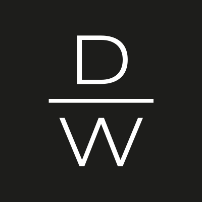 Das nachfolgende Muster können Arbeitgeber als Betriebsratsanhörung nach § 99 BetrVG bei einer Versetzung mit Umgruppierung verwenden.Versetzung und Umgruppierung gemäß §§ 99 BetrVGSehr geehrte/r Frau/Herr [Nachname der/des Betriebsratsvorsitzenden],wir beabsichtigen, den/die Herrn/Frau [Vorname Nachname] (i. F.: Mitarbeiter) zum [Datum] in die/der Abteilung [Abteilungsbezeichnung] auf die Position des [Positionsbezeichnung] zu versetzen. Dazu hören wir Sie gemäß § 99 Abs. 1 S. 1 BetrVG an.Personal- und Sozialdaten:Name, Vorname:	________Geburtsdatum/-ort:	________Adresse:	________Familienstand:	________Unterhaltsberechtigte Kinder:		Keine	 Ja, ZahlSchwerbehinderung:		Nein 	 Ja, ___ GradSchwangerschaft:		Nein 	 JaBekannte Vorstrafen:		Nein 	 Ja, ________Daten zur personellen Maßnahme:Bisherige Abteilung:	________Bisherige Position/Tätigkeit:	________Bisherige Vergütungsgruppe:	________Bisheriges Entgelt:	________Versetzungstermin:	________Neue Abteilung:	________Neue Position/Tätigkeit:	________Neue Vergütungsgruppe:	________Neues Entgelt:	________Der Versetzung liegen folgende Umstände zugrunde:Stellenausschreibung	Die Stelle wurde nicht ausgeschrieben	Die Stelle wurde entsprechend der als Anlage beigefügten Stellenausschreibung		intern ausgeschrieben.		extern ausgeschrieben.		intern und extern ausgeschrieben.Angaben zu den übrigen Bewerbern	Es gab für diese Stelle keine (weiteren) Bewerber. Wir haben uns für die Versetzung des Mitarbeiters entschieden, weil ________	Um die ausgeschriebene Stelle haben sich ferner folgende Personen beworben, deren Bewerbungsunterlagen wir als Anlage beifügen:		Interne Bewerber:________		Externe Bewerber:________	Wir haben uns für diesen Mitarbeiter entschieden, weil ________Einverständnis des Mitarbeiters	Die Versetzung erfolgt auf Wunsch des Mitarbeiters.	Der Mitarbeiter ist mit der Versetzung einverstanden.	Der Mitarbeiter ist mit der Versetzung einverstanden, weil ________	Der Mitarbeiter ist mit der Versetzung nicht einverstanden.	Der Mitarbeiter ist mit der Versetzung nicht einverstanden, weil ________Vermittlungsvorschläge der Agentur für Arbeit (Schwerbehinderte)	Im Vorfeld der Auswahlentscheidung haben wir geprüft, ob der Arbeitsplatz mit einem schwerbehinderten Menschen, insbesondere mit einem bei der Arbeitsagentur als arbeitslos oder arbeitsuchend gemeldeten schwerbehinderten Menschen besetzt werden kann. Dazu haben wir bereits am Datum mit der Arbeitsagentur Kontakt aufgenommen und unter Vorlage der Stellenbeschreibung nachgefragt, ob geeignete schwerbehinderte Bewerber bekannt seien. Uns wurde kein geeigneter schwerbehinderter Bewerber genannt. Unser Schreiben an die Arbeitsagentur fügen wir als Anlage bei.Auswirkungen auf die Belegschaft	Auswirkungen der Versetzung auf die Belegschaft sind nicht ersichtlich.	Die Versetzung wird voraussichtlich Auswirkungen auf die Belegschaft haben, nämlich _______Hinweis auf Verschwiegenheitsverpflichtung und FristeinhaltungVorsorglich weisen wir Sie auf Ihre Verschwiegenheitsverpflichtung nach § 99 Abs. 1 S. 3 BetrVG hin. Darüber hinaus bitten wir Sie, die überlassenen Unterlagen nach ihrer Beschlussfassung, spätestens jedoch gemäß § 99 Abs. 3 S. 1 BetrVG nach Ablauf einer Woche seit Zustellung dieser Unterrichtung an uns zurückgeben.Bitte um ZustimmungAbschließend bitten wir um Zustimmung zu der beabsichtigten Versetzung und der entsprechenden Umgruppierung des Bewerbers sowie Quittierung des Empfangs dieser Unterrichtung im unten dafür vorgesehenen Abschnitt.Mit freundlichen GrüßenUnterschriftEmpfangsbestätigung des Betriebsrats: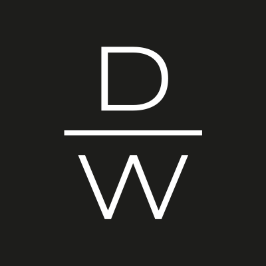 Dr. DANIEL WEIGERT, LL.M. (Lund)Rechtsanwalt · Fachanwalt für ArbeitsrechtData Protection Risk ManagerBallindamm 6 · 20095 Hamburgt    +49 40 668 916 32 · f    +49 40 668 916 33dw@danielweigert.de · www.danielweigert.de 